3.pielikums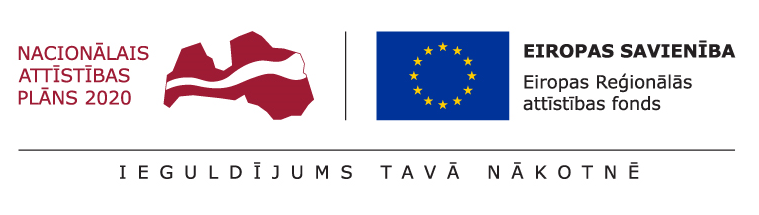 FINANŠU PIEDĀVĀJUMS“Izglītojošu ekskursiju programmu izstrāde Kokneses novada tūrisma piedāvājuma dažādošanai Kokneses viduslaiku pilsdrupās” Projekta “Kultūras mantojuma saglabāšana un attīstība Daugavas ceļā” Nr.5.5.1.0/17/I/005 ietvaros, KND/TI/2019/252019.gada _______________Iepazinušies ar tirgus izpētes instrukciju un tehnisko specifikāciju, mēs, apakšā parakstījušies, piedāvājam veikt pasākumu nodrošināšanu un vadīšanu par summu:Ar šo apliecinām:savu dalību tirgus izpētē “Izglītojošu ekskursiju programmu izstrāde Kokneses novada tūrisma piedāvājuma dažādošanai Kokneses viduslaiku pilsdrupās”;ka esam iepazinušies ar instrukciju un piekrītam visiem tajā minētajiem noteikumiem, tie ir skaidri un saprotami, iebildumu un pretenziju pret tiem nav.ka mūsu piedāvājums ir spēkā līdz līguma noslēgšanai (ja pasūtītājs izvēlēsies mūsu piedāvājumu).ka finanšu piedāvājumā tiek iekļautas visas izmaksas atbilstoši instrukcijas un tehniskās specifikācijas nosacījumiem.ja pasūtītājs izvēlēsies šo piedāvājumu, apņemamies slēgt līgumu un pildīt tā nosacījumus.Pilnvarotā persona: ____________________________________________________                                   (amats, paraksts, vārds, uzvārds, zīmogs)Pretendenta nosaukums:Vienotais reģistrācijas Nr.:Juridiskā adrese:Telefons:e-pasts:Kontaktpersona: Bankas kods un konts:Nr.Programmas nosaukumsSkaits (gab.)Summa bez PVN, EUR1.Orientēšanās spēle Kokneses viduslaiku pilsdrupās12.Kvests (izlaušanās spēle) Kokneses viduslaiku pilsdrupu moku kambarī13.Ekskursija “Viduslaiki Kokneses pilī”1Kopā summa bez PVNKopā summa bez PVNKopā summa bez PVN21% PVN21% PVN21% PVNKopā summa ar PVNKopā summa ar PVNKopā summa ar PVN